Densitatea de însămânțareFormula este aceeași peste tot în lumeRecolta potențială a oricărei culturi agricole depinde în majoritatea cazurilor de cantitatea de apă disponibilă în timpul perioadei de vegetatie. O mare parte din această apa este în sol!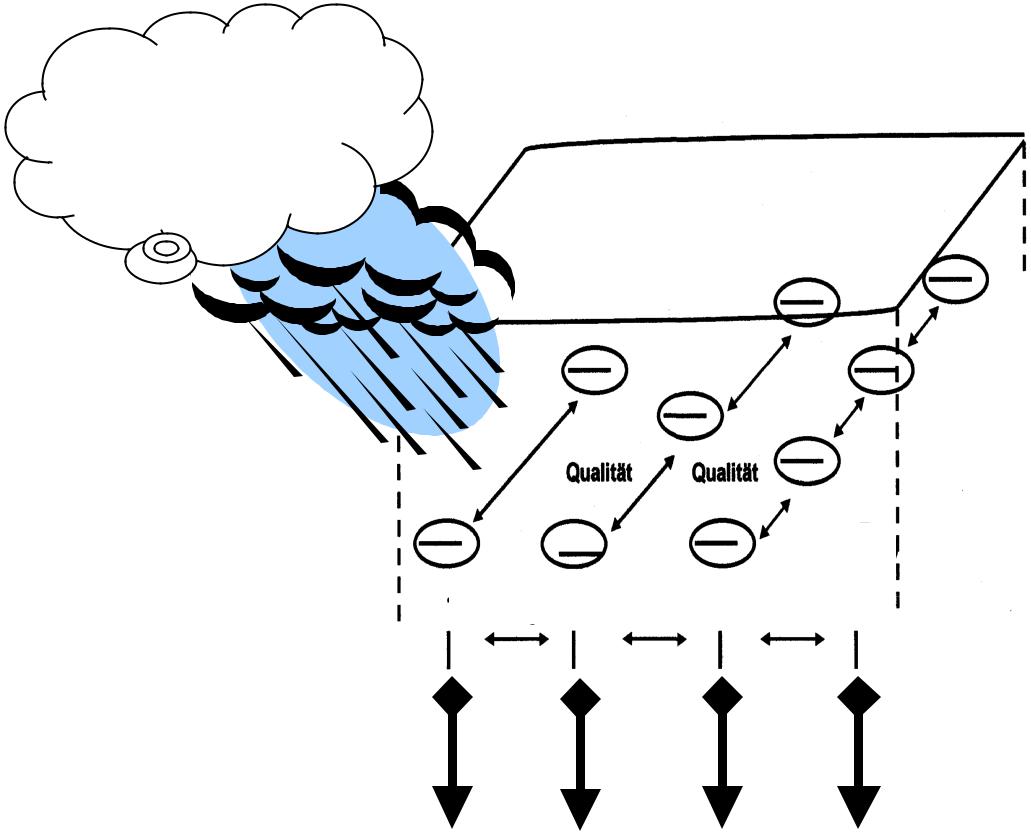 pe an în ChișinăuRecolta potențială este estimată în dependență de cantitatea de apă necesară pentru asimilarea 1 kg de materie organică uscată. Pentru grâul de toamnă este necesar aprox. 300 litri de apă.Mai jos este indicat un instrument de bază pentru calcularea densității de însămânțare: Observări înregistrate în anul 2017 și recomandări pentru însămânțarea cerealelor în toamna 2017 și primăvara 2018Anul 2017 a fost un an umed și recolta cerealelor a fost una normală. Datorită acestor condiții climaterice poate fi presupusă o masa la 1000 de boabe normală.  În continuare se poate presupune că umiditatea în sol este bună și nu e nevoie de a lua în considerare o rezervă suplimentară de plante germinate atunci când se calculează densitatea de însămânțare.Prin urmare, pentru sezonul agricol 2017 este recomandabil de orientat la următoarea cantitate de semințe per ha, în dependență de mărimea reală a masei la 1000 de boabe – estimativ este indicată în tabelul de mai jos:Tabel: Masa la 1000 de boabe pentru recolta din 2017. Aceasta va duce la o cantitate recomandată de semințe pe hectar  - vedeți tabelul de mai jos. Tabel: Cantitatea de semințe recomandată pe hectar depinde de masa la 1000 de boabeRețineți!! În funcție de obținerea recoltelor stabile, cea mai bună asigurare împotriva secetei este o "însămânțare subțire". În cazul când condițiile climaterice sunt favorabile, planta va putea suporta dezvoltarea mai multor frați. În cazul când condițiile climaterice sunt secetoase, planta va irosi elementele nutritive pentru un număr prea mare de frați dezvoltați. Apa economisită va fi utilizată de un număr mai mic de frați, dar în schimb vor avea un număr mai mare de boabe pline. Aceste lucruri sunt spuse agronomilor în perioada studiilor, dar de cele mai multe ori sunt uitate.Masa la 1000 de boabe în grame     x     număr optim de plante / m2Norma de semănat=Norma de semănatRata de germinare (%)=în kg / haRata de germinare (%)în kg / haRata de germinare (%)Grâu de toamnă550 mm precipitațiiGrâu de toamnărecolta potențială: aprox. 4,6 t / haDensitatea de însămânțareîn kg / ha140170240Nr. de boabe sau plantebuc / m2250325400Cantitatea medie de precipitații mm550550550Cantitatea de apă per sămânță/bob sau plantămm2,21,71,0Cantitatea de apă per sămânță/bob sau plantă%1007763%1007763Riscul de umiditate %63Mic77Mediu100MareCultura Masa la 1000 de boabeMasa la 1000 de boabeMasa la 1000 de boabeCultura de laîn gramepână laSecară de toamnă3438Orz de toamnă4248Triticale de toamnă 4250Orz de primăvară 3846Ovăz 3240Grâu de toamnă 4450Grâu de primăvară4248